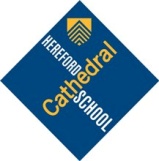 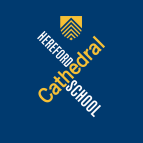 Nursery FeesOur ExpectationWe are an educational Nursery, aiming to prepare the children for the next stage of their education. Thus parents are asked to commit to a certain number of sessions per week, and to a regular weekly routine (though occasional changes to this weekly routine may be possible, given sufficient notice).The costs are given on the table below. A morning (0830-1300) is counted as one session. A whole day (0830-1530) is counted as two sessions. We believe these options offer your child the best opportunity to access the broad balanced and enriched curriculum within in our Nursery, allowing good progress through the Early Years Foundation Stage.Nursery Education FundingHerefordshire Council provides nursery education funding which is available for all 3 and 4 year old children from the term after their third birthday. Please contact the school for further information. Other VouchersThe nursery accepts childcare vouchers towards the payment of fees, such as Computershare and Fideliti childcare vouchers.  These can be offered by your employer.School LunchesNutritional school meals are cooked on site and are charged as an extra on the school bill. Children have a choice of meal. Children will automatically be included as having school lunches unless the school is notified otherwise and charges will appear on the termly bill in advance. Parents may send their child with a packed lunch if preferred but a term’s notice is needed if children no longer require school lunches. The charges are:£105 per term for 5 lunches per week£84 per term for 4 lunches per week£63 per term for 3 lunches per weekBilling ProcessBills are raised each term once you have decided how many sessions per week your child is to attend, and are issued within 2 weeks of the start of each term. Every pupil attending the Nursery has an account prepared.  Accounts are due for payment upon receipt of the bill. However, the School has the facility of a Direct Debit Scheme for parents who wish to pay their school fees monthly, termly or annually. Any unplanned extra sessions during a term will be charged on the following term’s bill.2016/17 Nursery Rates Per Term2016/17 Nursery Rates Per Term2016/17 Nursery Rates Per TermSessionsCharge per termPer Week£Package A51,455Package B61,670Package C71,770Package D81,875Package E91,980Package F102,085